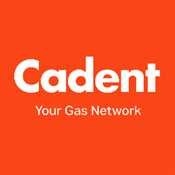 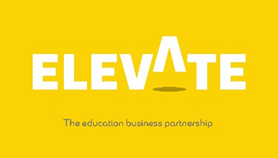 Task FourValues & Culture - Do your research!www.cadentgas.com 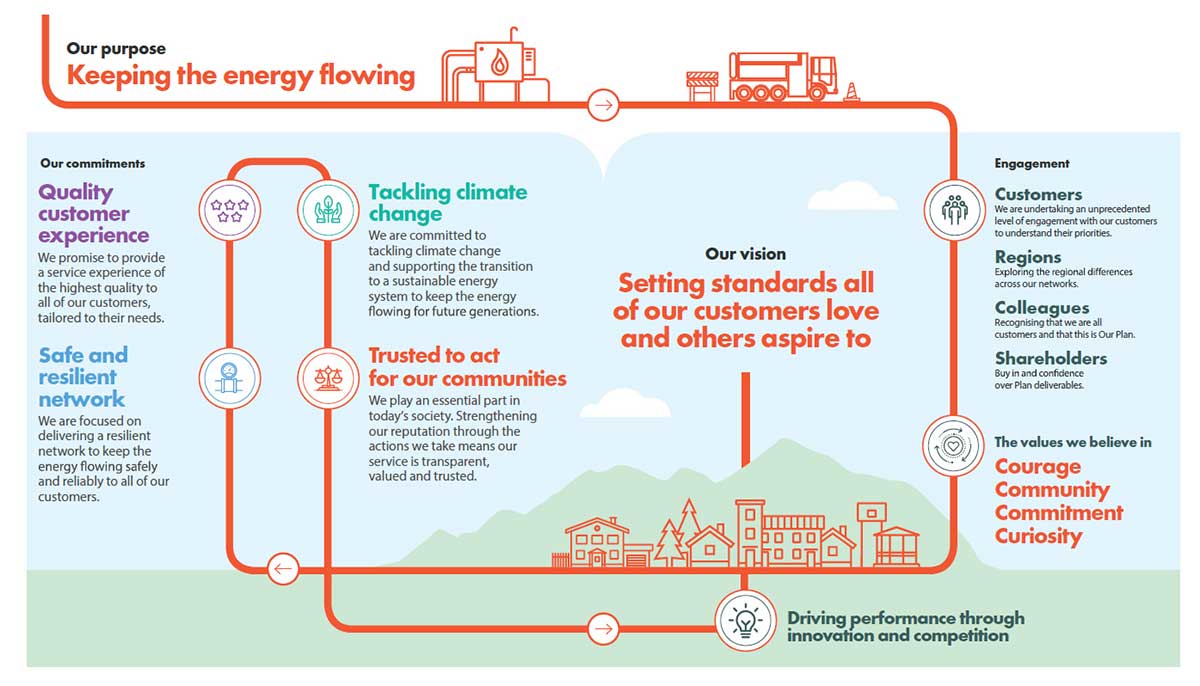 Thank you for completing this task on Cadent GasCopyright Elevate EBPNameFormWhat does Diversity & Inclusion mean?Why is this important in any organisation?What is Cadents Vision?What is Cadents Purpose?List the four C’s that are important to Cadent (the first one is done for you!)1 Curiosity234List their four approaches and write a brief statement why these are important1234What percentage of Cadents workforce is:FemaleIdentified themselves as BAMEIdentified as having a disability.Identified themselves as LGBTWhy is this important to them?Why is this important to you?